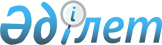 Об установлении водоохранных зон и полос в Атырауской части Каспийского моря
					
			Утративший силу
			
			
		
					Постановление Атырауского областного акимата от 12 апреля 2012 года № 99. Зарегистрировано Департаментом юстиции Атырауской области 22 мая 2012 года № 2612. Утратило силу постановлением акимата Атырауской области от 29 июня 2023 года № 101
      Сноска. Утратило силу постановлением акимата Атырауской области от 29.06.2023 № 101 (вводится в действие по истечении десяти календарных дней после дня его первого официального опубликования).
      В соответствии со статьями 7, 39, 125, 126, пунктом 2 статьи 116 Водного Кодекса Республики Казахстан от 9 июля 2003 года, статьей 27 Закона Республики Казахстан от 23 января 2001 года "О местном государственном управлении и самоуправлении в Республике Казахстан" и Правилами установления водоохранных зон и полос, утвержденных приказом Министра сельского хозяйства Республики Казахстан от 18 мая 2015 года № 19-1/446 "Об утверждении Правил установления водоохранных зон и полос" (зарегистрировано в реестре государственной регистрации нормативных правовых актов за № 11838), в целях предотвращения загрязнения, засорения и истощения поверхностных вод, поддержания их в состоянии, соответствующим санитарно-эпидемиологическим и экологическим требованиям, акимат Атырауской области ПОСТАНОВЛЯЕТ:
      Сноска. Преамбула в редакции постановления акимата Атырауской области от 11 .05.2016 № 96 (вводится в действие по истечении десяти календарных дней после дня его первого официального опубликования).


      1. Установить водоохранные зоны протяженностью 557,36 километров, полосы протяженностью 696,79 километров и режим их хозяйственного использования Атырауской части Каспийского моря на основании утвержденных проектных документаций "Проект по установлению водоохранных зон и полос в Атырауской части Каспийского моря", "Проект установления границ водоохранной полосы для объектов "Маршрут транспортировки грузов для объектов северо-восточной части Каспийского моря" и "Разработка проекта по внесению корректировок в прохождение границ водоохранных зон Каспийского моря в части землепользования ТОО "Тенгизшевройл", согласно приложениям 1 и 2 к настоящему постановлению.
      Сноска. Пункт 1 - в редакции постановления акимата Атырауской области от 29.08.2017 № 235 (вводится в действие по истечении десяти календарных дней после дня его первого официального опубликования).


      2. Государственному учреждению "Управление природных ресурсов и регулирования природопользования Атырауской области" принять меры по установлению и укреплению водоохранных зон и полос водоохранными знаками.
      3. Акимам Жылыойского, Макатского, Махамбетского, Исатайского и Курмангазинского районов и города Атырау:
      1) осуществить перенос границ водоохранных зон и полос, внести изменения в земельно-учетную документацию по переводу их в земли водного фонда и обеспечить постоянный контроль за проведением данных работ;
      2) отвод и использование территории в пределах водоохранных зон и полос для строительства и других специальных нужд проводить в строгом соответствии с требованиями пунктов 1 и 2 настоящего постановления.
      4. Рекомендовать руководителям предприятий, организаций, другим хозяйствующим субъектам, независимо от их ведомственной принадлежности и форм собственности, в пользовании которых находятся земельные участки, расположенные в пределах водоохранных зон и полос, обеспечить их содержание в надлежащем санитарном состоянии и соблюдать режим хозяйственного использования.
      5. Контроль за исполнением настоящего постановления возложить на Даукенова Б.А. - первого заместителя акима области.
      6. Настоящее постановление вступает в силу со дня государственной регистрации в органах юстиции и вводится в действие по истечении десяти календарных дней после дня его первого официального опубликования. Водоохранные зоны и полосы Атырауской части Каспийского моря
      Сноска. Приложение 1 с изменением, внесенным постановлением акимата Атырауской области от 29.08.2017 № 235 (вводится в действие по истечении десяти календарных дней после дня его первого официального опубликования).
      В соответствии с утвержденными проектными документациями "Проект по установлению водоохранных зон и полос в Атырауской части Каспийского моря", "Проект установления границ водоохранной полосы для объектов "Маршрут транспортировки грузов для объектов северо-восточной части Каспийского моря" и "Разработка проекта по внесению корректировок в прохождение границ водоохранных зон Каспийского моря в части землепользования ТОО "Тенгизшевройл" устанавливается: 1. Ширина водоохранных зон на побережье Каспийского моря по территориям:
      Курмангазинского района протяженностью 38,58 километров, принимается 2000 метра;
      Исатайского района протяженностью 140,03 километров, принимается от 420 до 2000 метра;
      Махамбетского района протяженностью 42,89 километров, принимается 2000 метра;
      Макатского района протяженностью 16,60 километров, принимается 2000 метра;
      Жылыойского района протяженностью 204, 60 километров, принимается 2000 метров, кроме участка месторождения "Тенгиз" и участка, расположенного севернее месторождения "Тенгиз" (участки лицензионной территории добычи и для проектно–изыскательских работ по размещению объектов обустройства) согласно утвержденной проектной документации "Разработка проекта по внесению корректировок в прохождение границ водоохранных зон Каспийского моря в части землепользования ТОО "Тенгизшевройл". Водоохранная зона по месторождению "Тенгиз" принимается 1000 метров от точки 1 с координатами 46°2'50,809" северной широты; 53°15'54,353" восточной долготы, до точки 2 с координатами 46°11'37,020" северной широты; 53°20'22,016" восточной долготы. Водоохранная зона на участке, расположенном севернее месторождения "Тенгиз" (участки лицензионной территории добычи и для проектно–изыскательских работ по размещению объектов обустройства), принимается 1000 метров от точки 1 с координатами 46°16'41,422" северной широты; 53°23'34,458" восточной долготы, до точки 2 с координатами 46°19'38,769" северной широты; 53°25'41,214" восточной долготы;
      по городу Атырау протяженностью 114,66 километров, принимается от 1000 до 2000 метра от отметки среднемноголетнего уровня моря за последнее десятилетие, равной минус 27 метра.
      Сноска. Пункт 1 с изменением, внесенным постановлением акимата Атырауской области от 29.08.2017 № 235 (вводится в действие по истечении десяти календарных дней после дня его первого официального опубликования).

 2. Ширина водоохранных полос на побережье Каспийского моря по территориям:
      Курмангазинского района протяженностью 51,41 километров, принимается 200 метров;
      Исатайского района протяженностью 176,92 километров, принимается от 35 до 200 метра;
      Махамбетского района протяженностью 45,29 километров, принимается от 35 до 200 метра;
      Макатского района протяженностью 11,63 километров, принимается 200 метров;
      Жылыойского района протяженностью 280,85 километров, принимается от 50 до 198 метров, кроме участка водоохранной полосы, устанавливаемой для объектов "Маршрут транспортировки грузов для объектов северо-восточной части Каспийского моря". Водоохранная полоса на объектах "Маршрут транспортировки грузов для объектов северо-восточной части Каспийского моря" принимается 35 метров и будет проходить вдоль внешних границ объектов "Маршрут транспортировки грузов для объектов северо-восточной части Каспийского моря" протяженностью 21,21 километров (координаты точек переноса границы водоохранной полосы от точки 1 (45°51'28,807" северной широты; 53°9'47,295" восточной долготы), до точки 1/15 (45°51'37,608" северной широты; 53°3'34,799" восточной долготы) согласно утвержденной проектной документации "Проект установления границ водоохранной полосы для объектов "Маршрут транспортировки грузов для объектов северо-восточной части Каспийского моря";
      по городу Атырау протяженностью 130,64 километров, принимается от 35 до 200 метра от отметки среднемноголетнего уровня моря за последнее десятилетие, равной минус 27 метра, кроме водоохранной полосы на побережье Каспийского моря на отсыпной площадке Северо-Каспийской экологической базы реагирования на разливы нефти (далее - СКЭБР).
      Водоохранная полоса на площадке СКЭБР будет проходить по бордюрному камню на внешней стороне объездной дороги вокруг СКЭБР протяженностью 1628 метров, ширина водоохранной полосы по подходному каналу на протяжении 250 метров и Приморскому каналу протяженностью 8000 метров принимается по 35 метров с каждой стороны.
      Сноска. Пункт 2 с изменением, внесенным постановлением акимата Атырауской области от 29.08.2017 № 235 (вводится в действие по истечении десяти календарных дней после дня его первого официального опубликования).


      3. Новое предоставление земельных участков в водоохранных зонах и полосах местными исполнительными органами производится в установленном законодательством порядке.
      Сноска. Приложение 2 в редакции постановления областного акимата Атырауской области от 12 .03.2014 № 66 (вводится в действие по истечении десяти календарных дней после дня его первого официального опубликования). Режим хозяйственного использования водоохранных зон и полос в Атырауской части Каспийского моря
      1. В пределах водоохранных зон запрещается:
      1) ввод в эксплуатацию новых и реконструированных объектов, не обеспеченных сооружениями и устройствами, предотвращающими загрязнение и засорение водных объектов и их водоохранных зон и полос;
      2) проведение реконструкции зданий, сооружений, коммуникаций и других объектов, а также производство строительных, дноуглубительных и взрывных работ, добыча полезных ископаемых, прокладка кабелей, трубопроводов и других коммуникаций, буровых, земельных и иных работ без проектов, согласованных в установленном порядке с местными исполнительными органами, уполномоченным органом, уполномоченным государственным органом в области охраны окружающей среды, центральным уполномоченным органом по управлению земельными ресурсами, уполномоченными органами в области энергоснабжения и санитарно-эпидемиологического благополучия населения и другими заинтересованными органами;
      3) размещение и строительство складов для хранения удобрений, пестицидов, ядохимикатов и нефтепродуктов, пунктов технического обслуживания, мойки транспортных средств и сельскохозяйственной техники, механических мастерских, устройство свалок бытовых и промышленных отходов, площадок для заправки аппаратуры пестицидами и ядохимикатами, взлетно-посадочных полос для проведения авиационно-химических работ, а также размещение других объектов, отрицательно влияющих на качество воды;
      4) размещение животноводческих ферм и комплексов, накопителей сточных вод, полей орошения сточными водами, кладбищ, скотомогильников (биотермических ям), а также других объектов обусловливающих опасность микробного загрязнения поверхностных и подземных вод;
      5) выпас скота с превышением нормы нагрузки, купание и санитарная обработка скота и другие виды хозяйственной деятельности, ухудшающие режим водоемов;
      6) применение способа авиаобработки ядохимикатами и авиаподкормки минеральными удобрениями сельскохозяйственных культур и лесонасаждений на расстоянии менее двух тысяч метров от уреза воды в водном источнике;
      7) применение пестицидов, на которые не установлены предельно допустимые концентрации, внесение удобрений по снежному покрову, а также использование в качестве удобрений необезвреженных навозосодержащих сточных вод и стойких хлорорганических ядохимикатов.
      При необходимости проведения вынужденной санитарной обработки в водоохранной зоне допускается применение мало- и среднетоксичных нестойких пестицидов.
      2. В пределах водоохранных полос запрещается:
      1) хозяйственная и иная деятельность, ухудшающая качественное и гидрологическое состояние (загрязнение, засорение, истощение) водных объектов;
      2) строительство и эксплуатация зданий и сооружений, за исключением водохозяйственных и водозаборных сооружений и их коммуникаций, мостов, мостовых сооружений, причалов, портов, пирсов и иных объектов транспортной инфраструктуры, связанных с деятельностью водного транспорта, объектов по использованию возобновляемых источников энергии (гидродинамической энергии воды), а также рекреационных зон на водном объекте;
      3) предоставление земельных участков под садоводство и дачное строительство;
      4) эксплуатация существующих объектов, не обеспеченных сооружениями и устройствами, предотвращающими загрязнение водных объектов и их водоохранных зон и полос;
      5) проведение работ, нарушающих почвенный и травяной покров (в том числе распашка земель, выпас скота, добыча полезных ископаемых), за исключением обработки земель для заложения отдельных участков, посева и посадки леса;
      6) устройство палаточных городков, постоянных стоянок для транспортных средств, летних лагерей для скота;
      7) применение всех видов удобрений.
					© 2012. РГП на ПХВ «Институт законодательства и правовой информации Республики Казахстан» Министерства юстиции Республики Казахстан
				
      Исполняющий обязанности акима области

Б. Даукенов
Приложение 1 к постановлению акимата области от 12 апреля 2012 года № 99Приложение 2 к постановлению акимата области от 12 апреля 2012 года № 99 